ČOVJEKDopuni rečenicu:Čovjek je ___________________, _____________________ i _____________________ biće.

Što znači da je čovjek misaono biće? Objasni svojim riječima.
______________________________________________________________________________________________________________________________________________________Zašto  za čovjeka kažemo da je živo biće?______________________________________________________________________________________________________________________________________________________Nabroji neka dječja prava i dužnosti.Kažemo da je čovjek i društveno biće. Zamisli da si sam na svijetu. Kako bi se osjećao? Što bi ti nedostajalo? Kako bi živio? Što bi radio? Opiši.

____________________________________________________________________________________________________________________________________________________________________________________________________________________________________________________________________________________________________________*Razmisli: po čemu se ljudi mogu razlikovati, a što imaju zajendičko? Navedi barem 5 sličnosti i 5 razlika.  Kao pomoć možeš koristiti sličicu.Sličnosti: 1. 	2.	3. 4.5.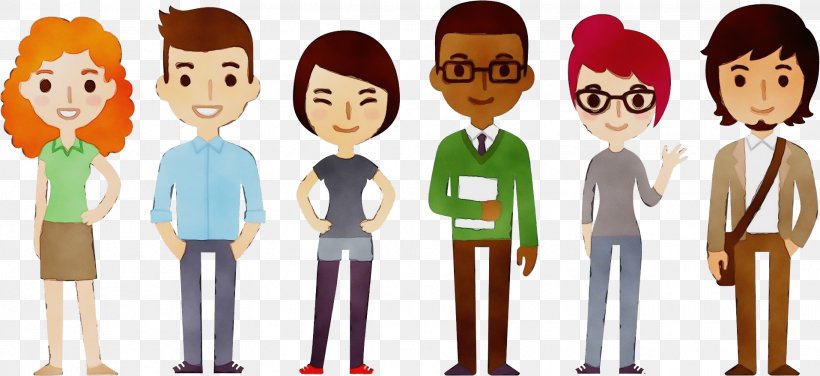 Razlike:	1. 	2.	3.	4.	5.PRAVADUŽNOSTI